Please fill in below information which has not been reflected in the convenors reports.Please note that birthdays, anniversaries, bereavements, stories, crafts, or social functions are not to be listed below as they are captured in WI newsletters.Activities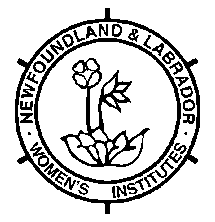 Annual District ReportDistrict: _______________________1 copy to the Provincial Office via Email: nlwi@nfld.com1 copy for your filesAvalon WestProjects: Special Thanks: Donations: Central NewfoundlandProjects: Special Thanks: Donations: Green Bay Projects: Special Thanks: Donations: Labrador SouthProjects: Special Thanks: Donations: Notre Dame Bay SouthProjects: Special Thanks: Donations: St. John’sProjects: Special Thanks: Donations: Trinity and BonavistaProjects: Special Thanks: Donations: West Coast NewfoundlandProjects: Special Thanks: Donations: 